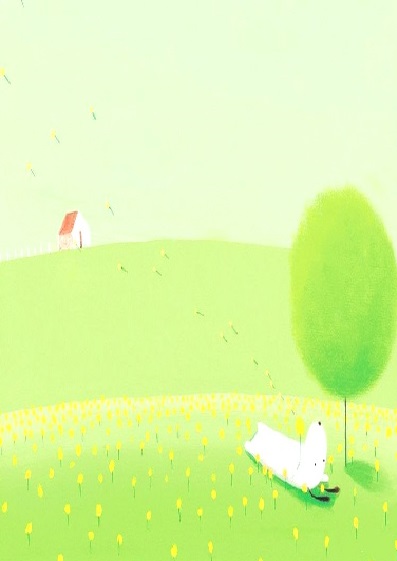 導師: 陳韻如                系別班級: 四技高齡一甲得獎感言:     感謝班上同學對我的厚愛。 我們班是屬於較為文靜乖巧的班級，班上女同學多於男同學，對於交辦的事務也都能按時完成。這也多虧了班上一些能幹的女同學操持了本班的班務，也期待班上的男同學能挺身而出，為班上多盡點心力囉 !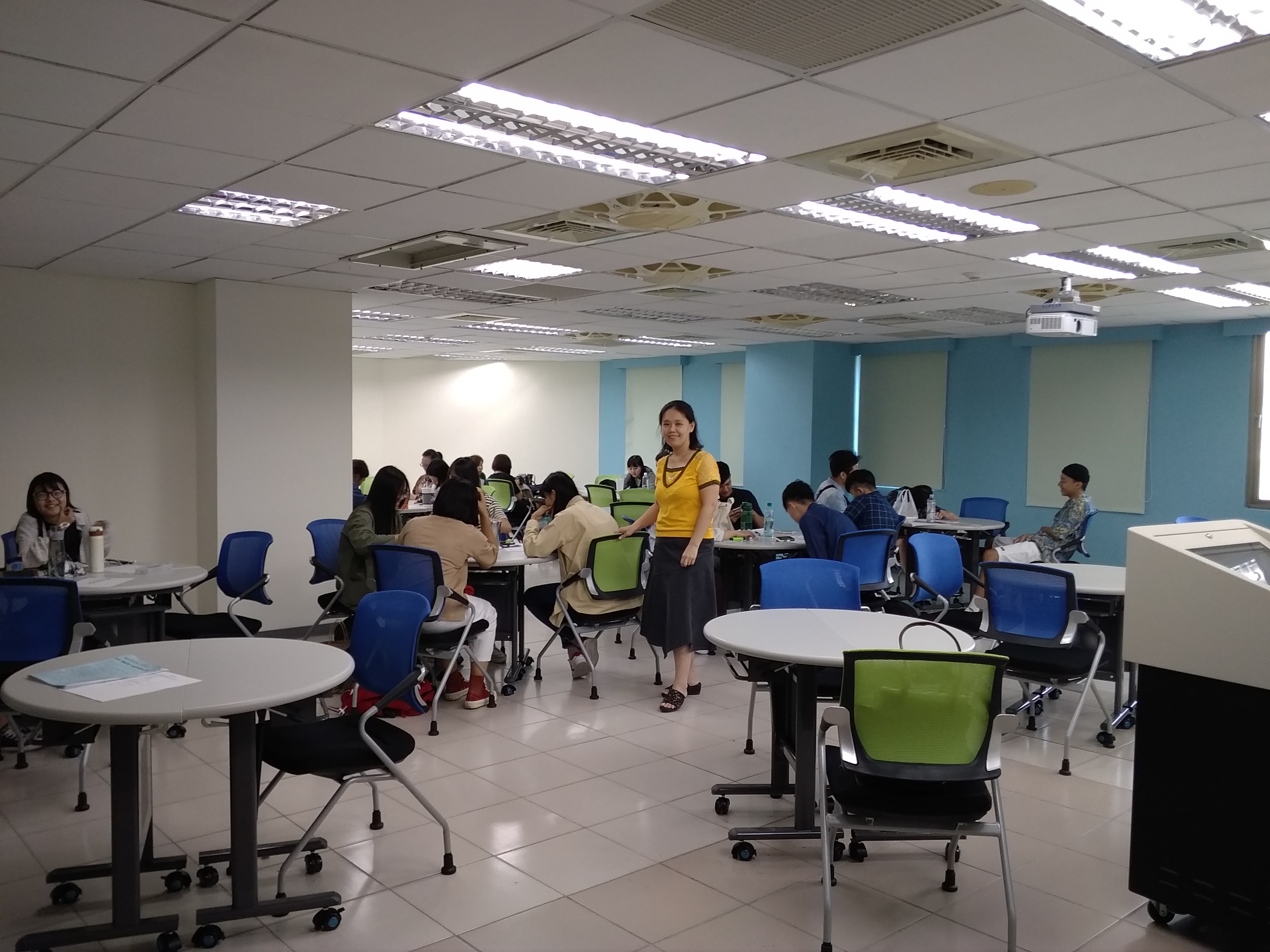 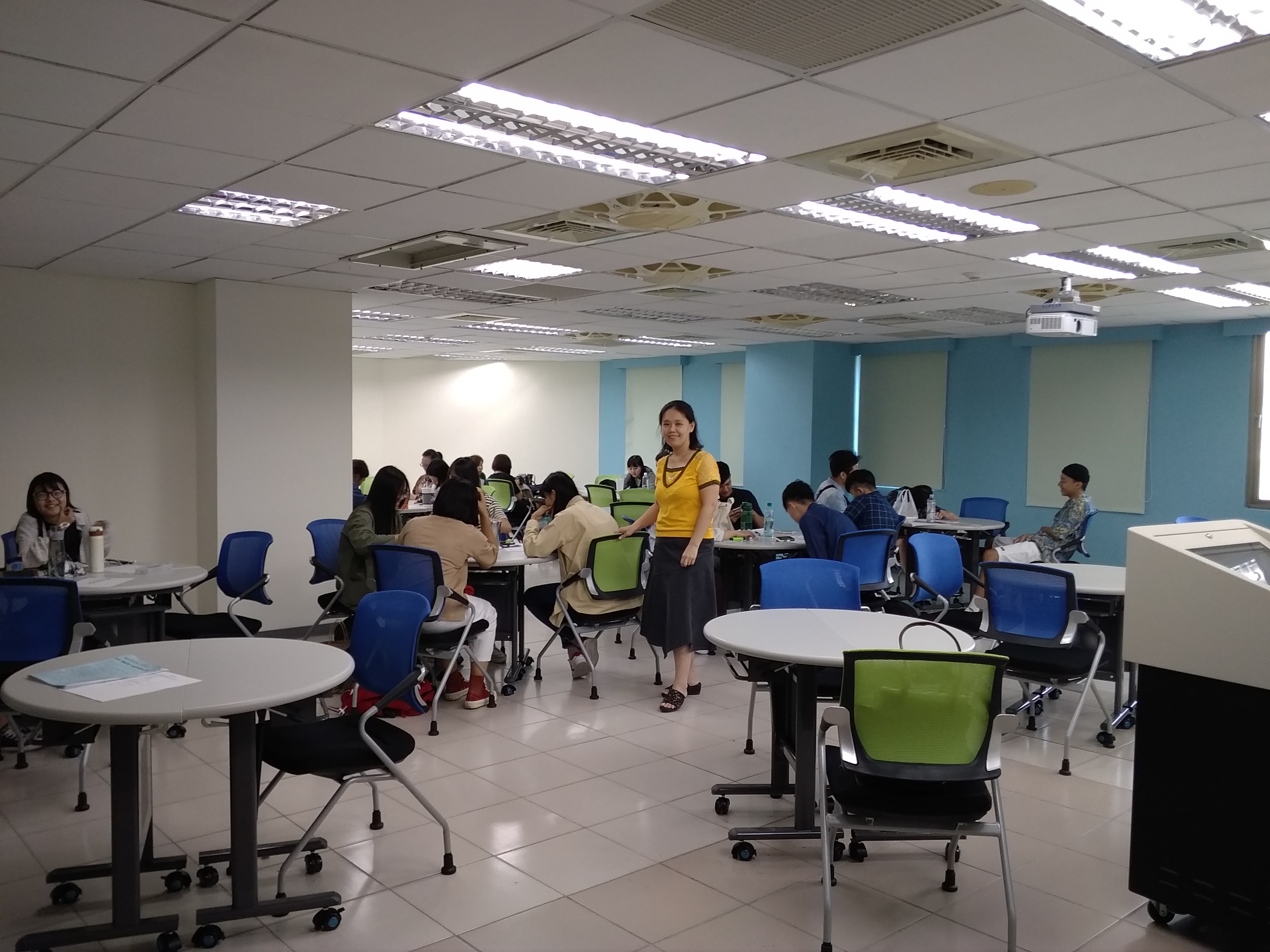 